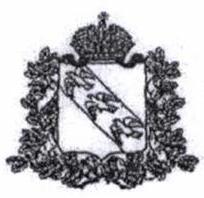 А Д М И Н И С Т Р А Ц И Я Р ы л ь с к о г о   р а й о н а   К у р с к о й   о б л а с т иУ П Р А В Л Е Н И Е  П О  О Б Р А З О В А Н И Ю  Адрес: г. Рыльск,ул. Урицкого, 56                                             Тел. 8 (47152)2-32-92    	Управление по образованию Администрации Рыльского района Курской области информирует о проведении 10.11.2021 г. в рамках деловой программы VI Регионального чемпионата «Молодые профессионалы» (WORLDSKILS RUSSIA) Курской области на базе ОБПОУ «Рыльский социально-педагогический колледж» (Курская область, г. Рыльск) в дистанционном формате состоится социально-ориентированный форум «Вперед, в будущую профессию».  Приглашают педагогов образовательных организаций, имеющих опыт работы по ранней профориентации, принять участие в форуме.Подключение к мероприятию по ссылке: https://us04web.zoom.us/j/3036656906?pwd=ckhtNGZUdlNreG45Yk9KT0RLNGdpQT09Идентификатор конференции: 303 665 6906Код доступа: 1122	Управление по образованию Администрации Рыльского района Курской области просит сообщить  в срок до 08.11.2021 о возможности участия (Ф.И.О. участника, тема выступления) на адрес электронной почты: rylsk_poarko@mail.ru и на адрес rspk1@mail.ru.	Контактное лицо в ОБПОУ «Рыльский социально-педагогический колледж» Смородинова Анна Сергеевна – 89102730795; sm-ann@mail.ru.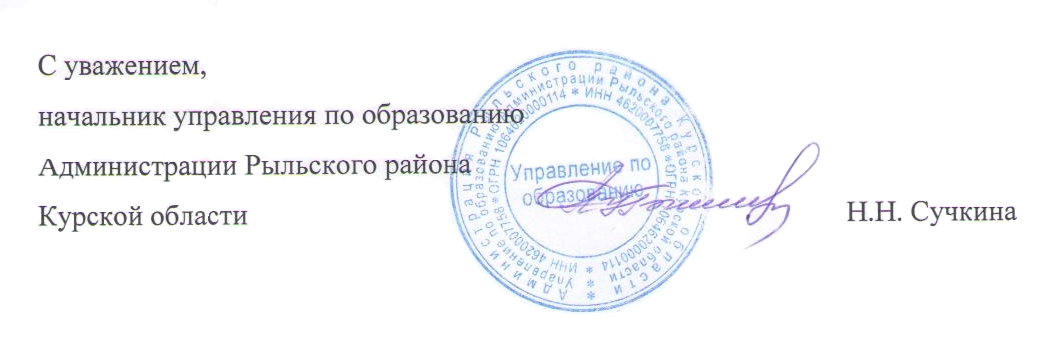 Исп. Стулова Т.Н.89207299286Исходящий №734 «01» ноября 2021 г.Руководителю ОО